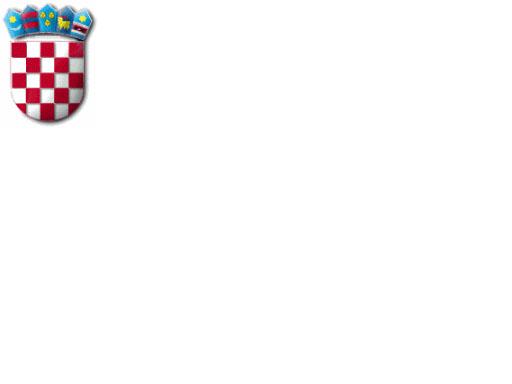 REPUBLIKA HRVATSKA               OSNOVNA ŠKOLA  GRUDA, GRUDA                 20 215 GRUDA, Gruda 65OIB:47356098406Tel: 020/791-012e-mail: ured@os-gruda.skole.hrKLASA: 400-02/22-01/2URBROJ: 2117-33-22-1Gruda,  28. srpnja 2022. godine Na temelju čl.86. stavka 3. Zakona o proračunu (NN 144/21.) a na prijedlog ravnateljice Osnovne škole Gruda Zdenke Pivčić na 12. sjednici Školskog odbora koja se održala 28. srpnja 2022. godine  donesena je                                                       O    D    L    U   K   Akojom se usvaja izvještaj o izvršenju polugodišnjeg financijskog plana za 2022. godinu.Obrazloženje: Na 12. sjednici Školskog odbora kao 6. točka dnevnog reda bilo je usvajanje Izvještaja o izvršenju polugodišnjeg Financijskog plana za 2022. godinu. Na sjednici je bilo prisutno šest članova Školskog odbora koji su jednoglasno donijeli Odluku o usvajanju izvještaja o izvršenju polugodišnjeg Financijskog plana za 2022. godinu.                                                                                Predsjednica Školskog odbora:                                                                                                 Dajana Glavić